15th November 2021SPECIAL NEEDS CLASSROOM ASSISTANT Dear ApplicantThank you for your interest in the post of SNCA at Woodlands School, for pupils aged from 2 years to 19 years with severe and profound learning difficulties including many with additional difficulties (e.g. Physical impairment, sensory impairment, autism, etc.)I am pleased to include a Job Profile, together with an Application Form.The successful applicant will start as soon as possible.  Woodlands has a large, varied staff who work hard to support each other in building a happy working environment.  We are dedicated to providing the best possible education for our special needs pupils in an environment which safeguards them and promotes their wellbeing and self-esteem.  The successful candidates will share in this commitment.  SNCAs are key members of our team.If you feel that this is for you, we will be delighted to hear from you.  Please return the enclosed application form by email or post by 9.00am on Monday 6th December 2021.  Interviews will be held on 8th December 2021, or sooner for the right candidate.If you have any questions, please contact Nicola Sutehall in the Upper School office on 01372 377922 or email admin@woodlands.surrey.sch.uk.We look forward to hearing from you.Yours sincerelySarah SmithActing Head TeacherActing Head Teacher:MRS SARAH SMITHTelephone:01372 377922Email:admin@woodlands.surrey.sch.uk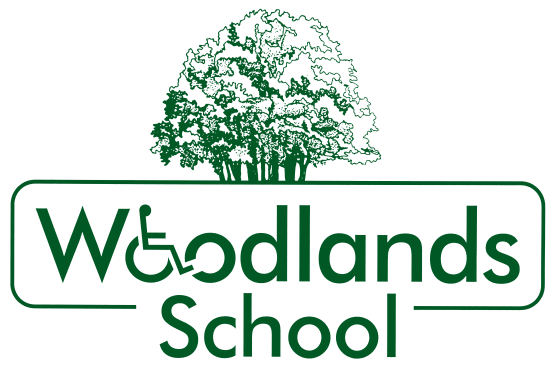 FORTYFOOT ROADLEATHERHEADSURREYKT22 8RYWebsite:www.woodlands.surrey.sch.uk